OKRESNÍ FOTBALOVÝ SVAZ ŽĎÁR NAD SÁZAVOU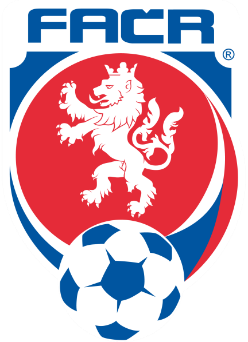 Jungmannova 10, 591 01 Žďár nad Sázavouemail: ofszdar@seznam.cz	tel.: 605 202 600IČ: 22880313	č.ú.: 107-309280207/0100Zpráva STK OFS Žďár nad Sázavou č. 6 2020/20212. 9. 2020Přítomni:	J. Beneš, V. Kabrda, V. Kejda, J. Matoušek, J. Pajkr1. STK schválila žádosti o změnu termínu utkání doručené v období 20. 8. – 2. 9. 2020.II. třída OP mužůIV. třída OS mužů sk. AII. třída OP dorostuII. třída OP starších žákůII. třída OP mladších žákůII. třída OP starší přípravky sk. AZměny byly zaznamenány do systému IS.FOTBAL.CZ. Pokud byste ve svých utkáních objevili nesrovnalosti, kontaktujte předsedu STK.2. V sobotu 22. 8. 2020 nebylo kvůli nezpůsobilému terénu sehráno utkání 3. kola soutěže IV. třída OS mužů sk. A FK TJ Radešínská Svratka B – Sokol Bobrová B. Družstva se dohodla na sehrání utkání v termínu 10. 10. 2020 v 15:00. STK se sehráním utkání v tomto termínu souhlasí.3. STK uložila pořádkovou pokutu 200,- Kč za porušení ustanovení §30 odst. 2 (povinnosti vedoucího družstva), §50 odst. 12 (kumulace funkcí) a §53 odst. 1 (příprava Zápisu o utkání) Soutěžního řádu FAČR následujícím klubům:Sokol Bobrová	utkání Bobrová B – Bohdalec Chrást Aleš ID 81031565 uveden současně jako Hlavní pořadatel a TrenérDružstevník Bory	utkání Bory B – Oslavice zápis o utkání nepotvrzen Vedoucím po skončení utkáníJiskra Měřín	utkání O. Bítýška B – Měřín C Padalík Martin ID 73090708 uveden současně jako AR2 a VedoucíSK Osová Bítýška 	utkání O. Bítýška B – Měřín C Habán Ladislav ID 84120513 uveden současně jako AR1 a HráčSokol Sněžné	utkání Bohdalec – Sněžné zápis o utkání nepotvrzen Vedoucím po skončení utkáníTJ Věchnov	utkání Hamry n. S. B – Věchnov zápis o utkání nepotvrzen Vedoucím po skončení utkání4. STK zjistila následující nedostatky a porušení ustanovení platných předpisů v Zápisech o utkání v utkáních mládeže:II. třída OP dorostuSokol Sněžné	utkání Jimramov – Sněžné zápis o utkání nepotvrzen Vedoucím po skončení utkáníII. třída OP starší přípravky sk. ABaník Dolní Rožínka	utkání D. Rožínka – Svratka Sluková Jaroslava ID 75091664 uvedena současně jako Rozhodčí a Asistent 1TJ Rozsochy		utkání Štěpánov - Rozsochy zápis o utkání nepotvrzen Vedoucím po skončení utkáníFK Železárny Štěpánov	utkání Štěpánov - Rozsochy zápis o utkání nepotvrzen Vedoucím po skončení utkáníII. třída OP mladší přípravkyBaník Dolní Rožínka	utkání Měřín – červení – D. Rožínka zápis o utkání nepotvrzen Vedoucím po skončení utkáníFC Hamry nad Sázavou	utkání Hamry n. S. – Moravec/Bobrová Suský Kamil ID 80101105 uveden současně jako Rozhodčí a TrenérJiskra Měřín 	utkání Měřín – červení – D. Rožínka zápis o utkání nepotvrzen Vedoucím po skončení utkáníTJ Moravec	utkání Hamry n. S. – Moravec/Bobrová zápis o utkání nepotvrzen Vedoucím po skončení utkání	utkání Moravec/Bobrová – Nová Ves zápis o utkání nepotvrzen Vedoucím po skončení utkáníPři dalším porušení platných předpisů v následujících utkáních přistoupí STK podobně jako v minulém soutěžním ročníku k udělování pořádkové pokuty 100,- Kč za každé utkání nebo turnaj přípravek, v němž se nedostatky při zpracování Zápisu o utkání projeví. I mládežnická utkání podléhají platným předpisům FAČR a OFS.5. Další schůze STK se uskuteční ve středu 16. 9. 2020.Ve Žďáře nad Sázavou 2. 9. 2020			Jiří Beneš – předseda STK OFS Žďár nad Sázavou6. koloŠtěpánov – Doubravník13. 9. 202016:001. koloStrážek – Bobrová B26. 9. 202015:004. koloŠtěpánov/Vír – Sněžné/Počítky12. 9. 202016:00hřiště Vír8. koloO. Bítýška – Křižanov17. 10. 202014:304. koloRadostín n. O. – Bohdalov29. 8. 202010:00poplatek 300,- Kč6. koloRadostín n. O. – Herálec13. 9. 202013:30poplatek 100,- Kč7. koloHerálec – Bohdalov20. 9. 202012:309. koloHerálec – Jimramov3. 10. 202013:3010. koloRadostín n. O. – Počítky11. 10. 202012:3011. koloHerálec – Vír18. 10. 20209:302. koloŽďár n. S. B – V. Meziříčí B16. 9. 202017:00poplatek 300,- Kč FC Velké Meziříčí3. koloJívoví/O. Bítýška – Žďár n. S. B6. 9. 202013:30poplatek 300,- Kč; možná další změna termínu8. koloHerálec, Jimramov a Štěpánov17. 10. 2020od 9:00